St. Sebastian Parish Council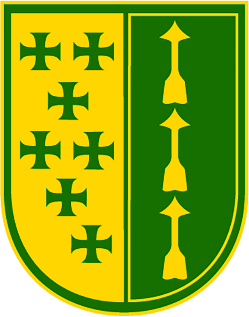 Meeting Minutes7/23/2020In Attendance: Father Valencheck, Christina, Ivan, Brian, Tracie, Matt, Tiffany, Natalie, Marcy, Ed, and JennieExcused: Jack, JenniferTime Began: 7:00 p.m.Adjourned: 8:15 p.m.WelcomeMeeting called to order by Tiffany.Meeting location was courtyard with social distancing.	Minutes approved.Opening Prayer – Tiffany.Pastor’s Report - Fr. ValencheckZwisler Hall has been closed and deposits returned due to COVID-19. Very small parish events are the only events scheduled and taking place.Forest Lodge has been closed by City. St. Sebastian has decided not to take on liability to open and use.Parish doing ok monetarily. Several large donations have helped.Everything for Parish school dependent on COVID-19 governor’s orders. Newest order mandates masks. A kind call was received from the  County about mask sign in church that designated pews for mask wearers and non-mask wearers. Signs were taken down.Seminarians leaving within next 1-3 weeks. Need assistant running video equipment.Good Samaritan Hunger Center- fence is complicated due to right of way and zoning laws. This was proposed to help protect vehicle. Still looking into it.New candle sticks in church. Article had been posted.St. Irene House re-inventing itself. Gentleman from seminary is moving in. Keep new Bishop in prayers.Old Business 	NoneNew Business (Tiffany)Bylaw highlights were reviewed. Bylaws located on the Google Docs drive and website.Photos of council members on websiteIt was decided that everyone would submit a picture to Tiffany.Ministry list assignmentsMinistries were assigned. Tiffany will make updates. List is in Google Docs.Future meetingsDistributed meeting schedule for term (July 1, 2020 through June 30, 2021): July 23, August 27, September 24, October 22, December 17, January 28, February 25, March 25, April 22, May 27, June 24Pulse of the Parish/Commission ReportsNumerous groups are not meeting due to COVID-19 situation.Prepare and Enrich still trying to meet with engaged couples while maintaining social distancing.Mr. Rohr school update- Three learning options will be offered. Classroom, remote and combination. Asking to keep school and students in prayers. Classroom storage completed. Improving ventilation.Ministry – will try to minimize.Pre-Cana co-chairs meeting Monday to develop plan.Baptism Prep and RCIA are doing well and nothing new to report.Greg Obringer reported that the Knights of Columbus has 80 total members (20 are active).  The members would like to offer assistance to the Parish and is open to suggestion but suggested labor related activities or activities in need of extra hands. Ivan will let them know about activities in need of volunteers that were discussed at Parish Council.Keith Johnson is evaluating options for his ministries for the Fall…in-person, on-line, or combination.64 active servers and 33 interested in serving. Setting up server training. Who is providing masks? Is there a specific color? Discussed brown paper bag method to keep mask clean.8 high school students being trained for 9:00 mass video streaming. Also, Ivan will ask Knights of Columbus.Garden volunteers is this Saturday which is last volunteer day. Already started harvesting. Hunger Center is benefiting.Donations still being accepted for project Spruce Up-$71,000 has been raised towards $100,000 goal.St. Padre Pio Chapel…Sunday, September 20 is best day for speaker, Cindy Russo. This is the day St. Padre Pio received stigmata. Should this happen at 9 or 11 mass? Discussed having rosaries made.Teacher and student desks and maybe shelves will be on sale August 11 3-7.Pre-Cana chair committee is meeting Monday, July 27, 2020 to discuss future of ministry.Father approved money for Parish Book Rack to continue to purchase and provide Catholic Register newspaper.There was a comment about whether extraordinary ministers should be used due to COVID-19 situation. Father will give this further consideration.Notify Tiffany if an item/topic from your ministry needs to become an agenda item.Compline – Tiffany		Next Meeting: 8/27/2020 at 7 – 8:30 p.m. St. Sebastian CourtyardPrayer and Compline – Matt Akers